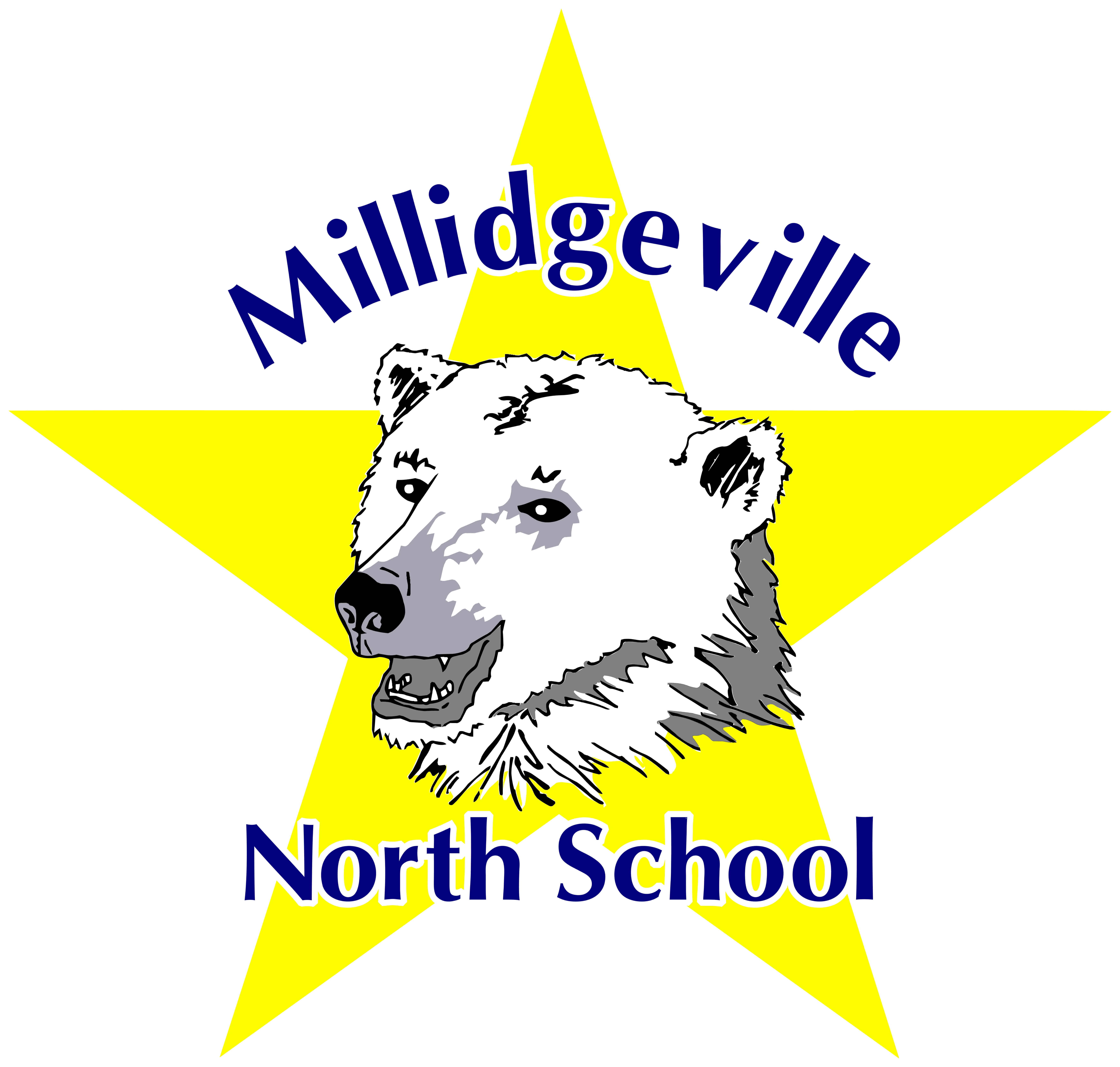 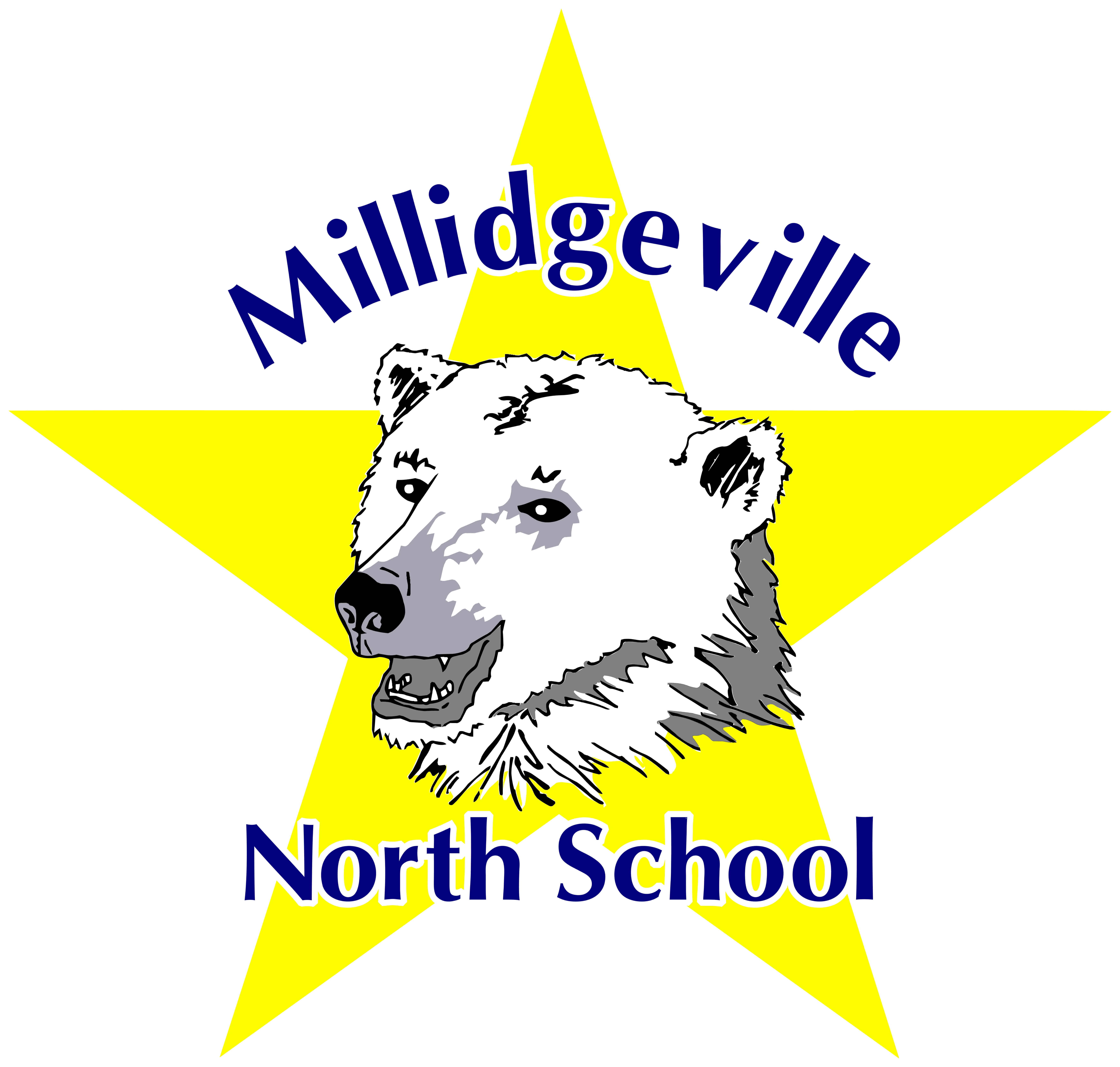 February, 6, 2017 2016-2017 New Brunswick Elementary Student Wellness SurveyHello MNS Families, The New Brunswick Student Wellness Survey is a provincial initiative of the Department of Social Development – Wellness Branch, in partnership with the Department of Education and Early Childhood Development and the New Brunswick Health Council (NBHC). The elementary portion of this initiative, the New Brunswick Elementary Student Wellness Survey, began in 2007-2008 and was repeated in 2010-2011 and in 2013-2014. The survey gathers information from students in grades 4 and 5 and parents/guardians of students in grades K to 5. It surveys attitudes and behaviours regarding healthy eating, mental fitness, bullying, physical activity and tobacco use. By taking the time to complete this survey, students and parents can contribute to their school’s improvement plans and student wellness activities. On February 27th, 2017 our school will be participating in this survey, as we aim to improve the health and wellness of children in our community. If you would like more information on this survey, please call the New Brunswick Health Council at 1-877-225-2521.Sincerely,Michael Whelton 